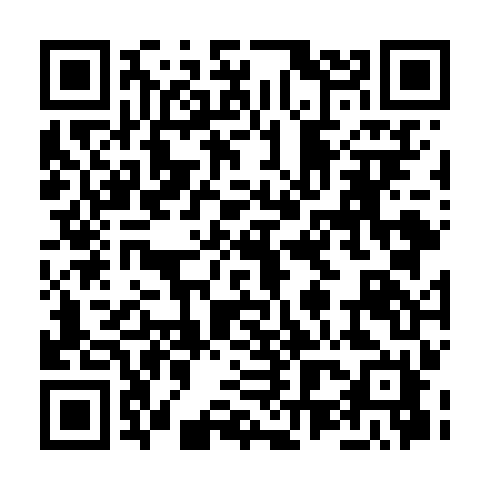 Prayer times for Saint-Laurent-de-l'Ile-d'Orleans, Quebec, CanadaMon 1 Jul 2024 - Wed 31 Jul 2024High Latitude Method: Angle Based RulePrayer Calculation Method: Islamic Society of North AmericaAsar Calculation Method: HanafiPrayer times provided by https://www.salahtimes.comDateDayFajrSunriseDhuhrAsrMaghribIsha1Mon2:514:5412:486:148:4210:452Tue2:514:5512:486:148:4210:453Wed2:524:5512:486:148:4110:454Thu2:524:5612:496:148:4110:455Fri2:534:5712:496:148:4110:446Sat2:544:5712:496:138:4010:437Sun2:554:5812:496:138:4010:428Mon2:574:5912:496:138:3910:419Tue2:585:0012:496:138:3910:4010Wed3:005:0112:506:138:3810:3911Thu3:015:0212:506:128:3710:3712Fri3:035:0312:506:128:3710:3613Sat3:045:0312:506:128:3610:3514Sun3:065:0412:506:118:3510:3315Mon3:085:0512:506:118:3410:3216Tue3:095:0612:506:108:3410:3017Wed3:115:0712:506:108:3310:2918Thu3:135:0812:506:108:3210:2719Fri3:155:1012:506:098:3110:2520Sat3:175:1112:516:098:3010:2421Sun3:185:1212:516:088:2910:2222Mon3:205:1312:516:078:2810:2023Tue3:225:1412:516:078:2710:1824Wed3:245:1512:516:068:2610:1625Thu3:265:1612:516:058:2410:1426Fri3:285:1712:516:058:2310:1327Sat3:305:1912:516:048:2210:1128Sun3:315:2012:516:038:2110:0929Mon3:335:2112:516:038:1910:0730Tue3:355:2212:506:028:1810:0531Wed3:375:2312:506:018:1710:03